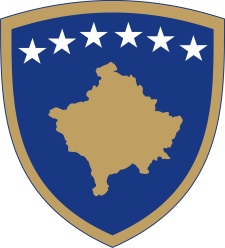 Republika e KosovësRepublika Kosova - Republic of KosovoQeveria - Vlada - Government                                  Br. 01/83              Datum: 06.04.2016Na osnovu  člana  92 stav 4. i člana  93 stav  (4) Ustava Republike Kosovo, člana 4 Pravilnika br. 02/2011 o oblastima administrativnih odgovornosti Kancelarije Premijera i ministarstava, izmenjenog i dopunjenog  Pravilnikom br. 07/2011, i člana  19 Pravilnika o radu Vlade Republike Kosova  br. 09/2011, Vlada Republike Kosova je, na sednici održanoj 06. aprila   2016 godine, donela:O D L U K UUsvajaju se izvodi zapisnika i transkripti sa 76,77 i 78 sednice Vlade Odlka stupa na snagu danom potpisivanja Isa MUSTAFA      								___________________                                                                                                 Premijer Republike Kosovo   Dostavlja se:•	zamenicima Premijera •	svim ministarstvima  (ministrima )•	Generalnom sekretaru KPR-a  		 •	Arhivi VladeRepublika e KosovësRepublika Kosova - Republic of KosovoQeveria - Vlada - Government                                  Br. 02/83              Datum: 06.04.2016Na osnovu  člana  92 stav 4. i člana  93 stav  (4) Ustava Republike Kosovo, člana 8 i člana 45 Zakona  br. 03/L-139 o eksproprijaciji nekretnina sa izmenama i dopunama izvršenim Zakonom br. 03/L-205, člana 4 Pravilnika br. 02/2011 o oblastima administrativnih odgovornosti Kancelarije Premijera i ministarstava, izmenjenog i dopunjenog  Pravilnikom br. 07/2011, i člana  19 Pravilnika o radu Vlade Republike Kosova  br. 09/2011, Vlada Republike Kosova je, na sednici održanoj 06. Aprila    2016 godine, donela:O D L U K UUsvaja se dalje razmatranje zahteva za eksproprijaciju  u  javnom  interesu, nekretnian vlasnika i nosilaca interesa   za potrebe  izgradnje Autoputa  R6 Priština  - Elez-Han, deonica  C2C dhe C3, katastarske zomne : Stari kačanik , Kodžaj, Soponica, Doganović, Reka, Nikaj, Bićevac, Kovačevas, Bob, Gajre, Kačanik, Djurdjev Del, opština  Kačanik  prema tabelama koje su opisane iz odgovarajučih  katastarskih evidencija katastarska za vlasnike nepokretnih imovina, njihov položaj u okviru projekta od javnog interesa i njihovih površina koje predstvaljaju sastavni deo ove odluke .  Vrednost kompenzacije imovine utvrđuje Ministarstvo finansija , u skladu sa Zakonom br. 03 / L-139 o eksproprijaciji nepokretne imovine, sa izvršenim izmenama i dopunama  Zakonom br. 03/L - 205 i Administrativnim  uputstvom  br. 13/2011 o primeni  metoda i tehničkim kriterijuma procene  koje će se  koristiti  za izračunavanje visine naknade za eksproprisanu nepokretnost i štete  vezanih za eksproprijaciju .Za sprovođenje ove odluke se obavezuje Odeljenje za eksproprijaciji (MSPP), Ministarstvo infrastrukture i Ministarstvo finansija. Odluka stupa na snagu danom  objavljivanjau Službenom list Republike Kosova i u jednim novima od velikog tiraža na Kosovu   potpisivanja.Isa MUSTAFA      								___________________                                                                                                 Premijer Republike Kosovo   Dostavlja se:zamenicima Premijera svim ministarstvima  (ministrima )Generalnom sekretaru KPR-a  		 Arhivi VladeRepublika e KosovësRepublika Kosova - Republic of KosovoQeveria - Vlada - Government                                  Br. 03/83              Datum: 06.04.2016Na osnovu  člana  92 stav 4. i člana  93 stav  (4) Ustava Republike Kosovo, člana 8  i  45 Zakona  br. 03/L-139 o eksproprijaciji nekretnina sa izmenama i dopunama izvršenim Zakonom br. 03/L- 205, člana 4 Pravilnika br. 02/2011 o oblastima administrativnih odgovornosti Kancelarije Premijera i ministarstava, izmenjenog i dopunjenog  Pravilnikom br. 07/2011, i člana  19 Pravilnika o radu Vlade Republike Kosova  br. 09/2011, Vlada Republike Kosova je, na sednici održanoj 06. Aprila    2016 godine, donela:O D L U K UUsvaja se dalje razmatranje zahteva za eksproprijaciju   u  javnom  interesu nekretnina vlasnika i nosilaca interesa za potrebe izgradnje stalnih  objekata za   integrisano upravljanje granicom IBM između Republike Kosova i Republike Srbije , granični prelazi Brnjak , katastarska zona Banja , opština Zubin Potok i Merdare , katastarska zona Merdare , Opština Podujevo, prema tabelama koje su opisane iz odgovarajučih  katastarskih evidencija katastarska za vlasnike nepokretnih imovina, njihov položaj u okviru projekta od javnog interesa i njihovih površina koje predstvaljaju sastavni deo ove odlukeProcena imovine će biti izvršena od strane Kancelarije za procenu nepokretnosti/ Ministarstvo finansija, u skladu sa podzakonskim aktima usvojenim u skladu sa stavom 6. člana 15. Zakona  br. 03/L-139 o eksproprijaciji nekretnina. Za sprovođenje ove odluke se obavezuje Odeljenje za eksproprijaciji (MSPP), Ministarstvo finansija i Ministarvo unutrašnjih poslova. Odluka stupa na snagu danom objavljivanja u Službenom listu Republike Kosovo i u jednom dnevnom listu visokog tiraža na Kosovu.Isa MUSTAFA      								___________________                                                                                                 Premijer Republike Kosovo   Dostavlja se:zamenicima Premijera svim ministarstvima  (ministrima )Generalnom sekretaru KPR-a  		 Arhivi VladeRepublika e KosovësRepublika Kosova - Republic of KosovoQeveria - Vlada - Government                                  Br. 04/83              Datum: 06.04.2015Na osnovu  člana  92 stav 4. i člana  93 stav  (4) Ustava Republike Kosovo, člana 4, člana 8 , člana 9 i člana 10  Zakona  br. 03/L-139 o eksproprijaciji nekretnina sa izmenama i dopunama izvršenim Zakonom br. 03/L-205, člana 4 Pravilnika br. 02/2011 o oblastima administrativnih odgovornosti Kancelarije Premijera i ministarstava, izmenjenog i dopunjenog  Pravilnikom br. 07/2011, i člana  19 Pravilnika o radu Vlade Republike Kosova  br. 09/2011, Vlada Republike Kosova je, na sednici održanoj 06. aprila   2016 godine, donela:PRELIMINARNU O D L U K UUsvaja se eksproprijacija i obavezno stvaranje službenosti u javnom interesu  za nepokretnosti    vlasnika i nosilaca interesa za potrebe izgradnje dvostruke  linije od  110 kV podstanica  Peć 3 i Peć 1 i rehabilitacije postojećih linija  od 110 kV podstanica  Peć 2 i i podstanica  Dečani , katastarske zone : Ozrim , Vitomirica , Trebović , Peć , opština Peć i katastarske  zone: Belo Polje , Verić , Suvi Lukavac , Djurakovac , Prekale , Dobruša , Kašica  i Banjica, opština Istok, u skladu sa tabelama opisanim   iz relevantne katastarske evidencije za   vlasnike  nekretnina, njihov položaj u okviru projekta od javnog interesa kao i njihovih  površina  koje tabele predstavljaju  sastavni deo  ove odluke.Odeljenje za eksproprijacije / MSPP , je dužno da  ​​u roku od 5 ( pet ) radnih dana nakon potpisivanja preliminarnu odluku , obavesti vlasnike i pretendente  zemljišta, koja  će biti eksproprijisna  i u roku od 10 dana nakon usvajna  , istu  objavi  u Službenom listu Kosva  i u jednim novinama od velikog tiraža na  KosovuProtiv ove odluke ili bilo kog njenog dela imaju pravo da podnesu žalbu u roku od  30 (trideset) kalendarskih  danu  nadležnom subjekti potražioci ili  bilo koje lice koje je vlasnik ili nosilac interesa na nekretninu koja je  pogođena  ovom odlukom.
Za sprovođenje ove odluke se obavezuje Odeljenje za eksproprijaciji (MSPP), Ministarstvo finansija i i KOSTT(Operate sistema, prenosa  i tržišta  A.D). Odluka stupa na snagu danom objavljivanja u Službenom listu Republike Kosova i u jednim novinama sa velikim  tiražom na Kosovu  Isa MUSTAFA      								___________________                                                                                                 Premijer Republike Kosovo   Dostavlja se:zamenicima Premijera svim ministarstvima  (ministrima )Generalnom sekretaru KPR-a  		 Arhivi VladeRepublika e KosovësRepublika Kosova - Republic of KosovoQeveria - Vlada - Government                                  Br. 05/83              Datum: 06.04.2016Na osnovu  člana  92 stav 4. i člana  93 stav  (4) Ustava Republike Kosovo, člana 4 Pravilnika br. 02/2011 o oblastima administrativnih odgovornosti Kancelarije Premijera i ministarstava, izmenjenog i dopunjenog  Pravilnikom br. 07/2011, i člana  19 Pravilnika o radu Vlade Republike Kosova  br. 09/2011, Vlada Republike Kosova je, na sednici održanoj 06 aprila 2016 godine, donela:O D L U K UDodeljuju se finansijka  sredstva u iznosu od 24.000,00 ( dvadeset i četiri hilajda ) evra za proslavu 23. aprila , Dana turske zajednice na Kosovu .Finansijska sredstva iz tačke  1. ove odluke će se izdvojiti  iz budžeta Kancelarije za pitanja zajednica pri kancelariji  premijera , budžetski kod 15600 , Kategorija subvencija , i preneće   '' Udruženju omladinske unije  Kosova " Broj računa : 17 -05-0016000781.61 NLB Priština .Obavezuje  Kancelarija premijera  i Ministarstvo finansija da sprovede ovu odluku .Odluka stupna na sngu danom potpisivanja  Isa MUSTAFA      								___________________                                                                                                 Premijer Republike Kosovo   Dostavlja se:zamenicima Premijera svim ministarstvima  (ministrima )Generalnom sekretaru KPR-a  		 Arhivi VladeRepublika e KosovësRepublika Kosova - Republic of KosovoQeveria - Vlada - Government                                  Br. 06/83              Datum: 06.04.2015Na osnovu  člana  92 stav 4. i člana  93 stav  (4) Ustava Republike Kosovo, člana  29. Zakona br . 03/L-048 o upravljanju javnim finansijama i odgovornostima, izmenjen i dopunjen Zakonima br 03/L - 221 , br. 04 / L - 165 , br.04/L - 194 i br. 05/L - 063 , i člana 13 Zakona br. 05/L - 071 o budžetu Republike Kosovo za 2016 godinu, člana 4 Pravilnika br. 02/2011 o oblastima administrativnih odgovornosti Kancelarije Premijera i ministarstava, izmenjenog i dopunjenog  Pravilnikom br. 07/2011, i člana  19 Pravilnika o radu Vlade Republike Kosova  br. 09/2011, Vlada Republike Kosova je, na sednici održanoj 06. aprila    2016 godine, donela:O D L U K UIzdvajaju se 25 %  sredstava u vrednosto od 159,480.00 (stotinu i pedeset devet hiljada , četiri stotine i osamdeset) evra iz Izveštaja br.765 od 02.15.2016 godine,Komisije  Ministarstva poljoprivrede, šumarstva i ruralnog razvoja za procenu štete u poljoprivredi   opština  tokom poplava u januaru 2016 godine, ekonomska kategorija – Rezerve, podprogram- Nepredviđeni troškovi pod  kodom 13100.Sredstva iz tačke 1 ove odluke prenose se na ekonomsku kategoriju subvencija i transfera  za nadakondu štete opštinama, i to:Mališevo, u iznosu pd  26.000 evra, program "Poljoprivreda, šumarstvo i ruralni razvoj" kod (470) podprogram "Poljoprivreda" kod 47 013;Suva Reka, u iznosu od 16.850 evra , - program "Poljoprivreda, šumarstvo i ruralni razvoj" kod (470) podprogram "Poljoprivreda" kod 47012;Orahovac, u iznosu od 2.380 evra - program "Poljoprivreda, šumarstvo i ruralni razvoj" kod (470) podprogram "Poljoprivreda" kod 47011;Lipljan, u iznosu od 26.100 evra, program "Poljoprivreda, šumarstvo i ruralni razvoj" kod (470) podprogram "Poljoprivreda" kod 47003;Prizren, u iznosu od 13.270 evra, - program "Poljoprivreda, šumarstvo i ruralni razvoj" kod (470) podprogram"Poljoprivreda" kod 47010; Đakovica, u iznosu od 5.500 evra - program "Poljoprivreda, šumarstvo i ruralni razvoj" kod (470) poprogram "Poljoprivreda" kod 47 016;Štimlje, u iznosu od 16.520 evra, - program "Poljoprivreda, šumarstvo i ruralni razvoj" kod (470) podprogram "Poljoprivredni razvoj i nadgledanje " kod 47 047;Srbica, u iznosu od 30.950 evra, - program "Poljoprivreda, šumarstvo i ruralni razvoj" kod (470) podprogram "Poljoprivreda" kod 47023; Ranilug, u iznosu  od 6,600 evra - program "Poljoprivreda, šumarstvo i ruralni razvoj" kod (470) podprogram "Poljoprivreda" kod 47037;Mitrovica, u iznosu od 13.480 evra, - program "Poljoprivreda, šumarstvo i ruralni razvoj" kod (470) podprogram "Poljoprivreda" kod 47 022;Glogovac, u iznosu  1,830 evra - program "Poljoprivreda, šumarstvo i ruralni razvoj" kod (470) podprogram "Poljoprivreda", kod  47001.Sredstva iz tačke 2. ove odluke , opštine će preneti  pojedinačnim korisnicima oštećenih u poplavama u poljoprivredi.Obavezuju se pogodjene opštine, Ministarstvo poljoprivrede , šumarstva i ruralnog razvoja i Ministarstva finansija za izvršenje  ove odluke.Odluka stupa na snagu danom  potpisivanja.Isa MUSTAFA      								___________________                                                                                                 Premijer Republike Kosovo   Dostavlja se:zamenicima Premijera svim ministarstvima  (ministrima )Generalnom sekretaru KPR-a  		 Arhivi VladeRepublika e KosovësRepublika Kosova - Republic of KosovoQeveria - Vlada - Government                                  Br. 07/83              Datum: 06.04.2016Na osnovu  člana  92 stav 4. i člana  93 stav  (4) Ustava Republike Kosovo, član  12 zakona br. 04/L-226 o izmeni i dopunu Zakona br. 03/L-229 o zaštiti konkurencije , člana 4 Pravilnika br. 02/2011 o oblastima administrativnih odgovornosti Kancelarije Premijera i ministarstava, izmenjenog i dopunjenog  Pravilnikom br. 07/2011, i člana  19 Pravilnika o radu Vlade Republike Kosova  br. 09/2011, Vlada Republike Kosova je, na sednici održanoj 06. Aprila    2016 godine, donela:O D L U K UVlada Republike Kosova za predsednika i članove Kosovske Komisije za zaštitu konkurencije, predlaže Skupštini Republike Kosova sledeće kandidate :. Valon Prestreshi, predsednik;Ahmet Krasnicqii, zamenik; Fatime Haziri, čla ; Mehmet Ballazhi, član;Shaqir Morina, član.Generalni sekretar Kancelarije premijera je dužan da  odluku, zajedno sa biografijama predloženih kandidata , prosledi  Skupštine Republike Kosova na razmatranje i imenovanje.Nakon stupanja na snagu ove Odluke stavlja se van snage Odluka Vlade br. 09/79 od 15. marta 2016 godine. Odluka stupa na snagu danom potpisivanja.Isa MUSTAFA      								___________________                                                                                                 Premijer Republike Kosovo   Dostavlja se:zamenicima Premijera svim ministarstvima  (ministrima )Generalnom sekretaru KPR-a  		 Arhivi Vlade